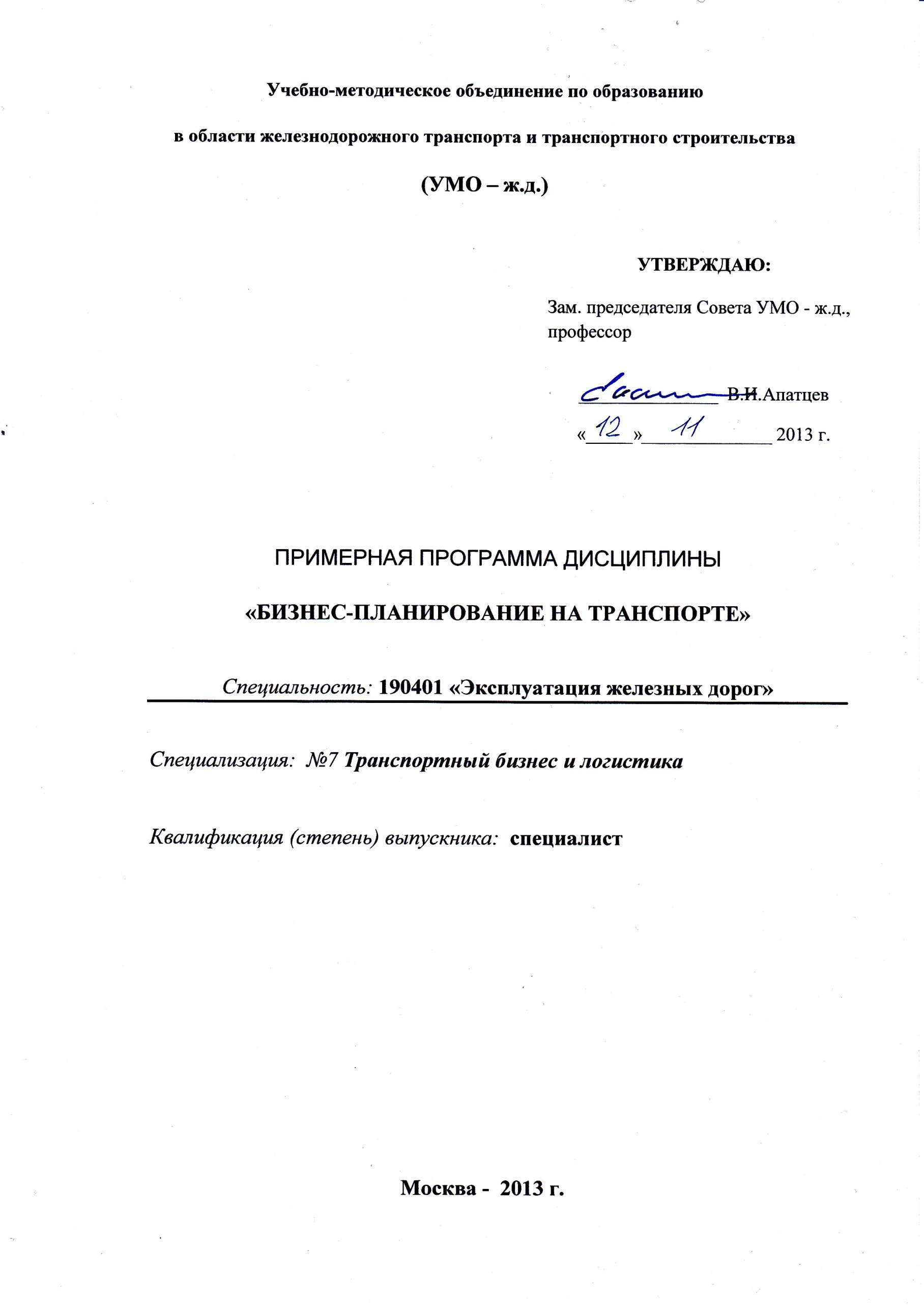 Разработчики:МГУПС (МИИТ),  директор «Института управления и информационных технологий», к.т.н., проф.  С.П. Вакуленко Эксперты:ОАО «Российские железные дороги»,Первый заместитель Генерального директора  ЦФТО – филиала ОАО «РЖД»                                                                                      С.М.Колесников_____________________________________________________________________________(место работы)                      (занимаемая должность)                   (инициалы, фамилия)ЦЕЛИ И ЗАДАЧИ ДИСЦИПЛИНЫ1.1. Цели преподавания дисциплиныЦели и задачи учебной дисциплины. Целью преподавания дисциплины является формирование у студентов углубленных знаний по решению производственных задач управления транспортным предприятием в повседневной практической деятельности.Задачи изучения дисциплиныЗадачами преподавания дисциплины является изучение основных положений бизнес-планирования на предприятии  транспорта.МЕСТО УЧЕБНОЙ ДИСЦИПЛИНЫ В СТРУКТУРЕ ООП ВПО Дисциплина входит в базовую часть профессионального цикла по специализации «Транспортный бизнес и логистика». Дисциплине предшествуют следующие дисциплины:  «Основы транспортного бизнеса», «Общий курс транспорта».Для изучения данной дисциплины необходимы следующие знания, умения и навыки, формируемые предшествующими дисциплинами: знание основных понятий о транспорте, транспортных системах, организацию работы, системы управления; Транспортные характеристики и транспортное состояние грузов; взаимодействия грузов с технологией и организацией транспортного процесса; оптимальных режимов  хранения грузов на складах; характеристики тары, упаковки и маркировки груза; сил, действующих на груз, при перевозке его на открытом подвижном составе; требований к размещению и хранению грузов; основных характеристики подвижного состава и транспортного оборудования для перевозки скоропортящихся грузов, организацию и технологию перевозок; умение выполнить выбор рационального типа подвижного состава для перевозки грузов; определить основные показатели транспортных систем; принимать правильные решения при подготовке и выполнения перевозок опасных грузов, а так же при возникновении опасных ситуаций; использовать умения идентификации опасных веществ, их свойств и способов защиты при возникновении опасности в ходе перевозочных процессов; рассчитывать предельные сроки доставки и хранения грузов на складах; определить качественную характеристику зерновых, скоропортящихся грузов; рационально размещать груз в вагоне и в контейнере с учётом максимального использования грузоподъёмности и вместимости вагона и контейнера; выполнять расчёт сил действующих на груз в процессе транспортировке; навыки владения приёмами сменно-суточного планирования работы железнодорожной станции, способами обоснования показателей качества обслуживания клиентов железнодорожным транспортом; владения методами определения сопротивления движению поезда, его массы; владения способами выбора температурного режима перевозки скоропортящихся грузов; владение методами расчёта крепления; инструкциями, правилами перевозок грузов, нормативными актами, техническими условиями погрузки и крепления грузов вагонах и контейнерах.Наименования последующих учебных дисциплин: «Управление грузовой и коммерческой работой»,  «Основы логистики», «Организация работы экспедиторских фирм».3. ТРЕБОВАНИЕ К РЕЗУЛЬТАТАМ ОСВОЕНИЯ ДИСЦИПЛИНЫПроцесс изучения дисциплины направлен на формирование следующих профессиональных компетенций (ПК):- (ПСК-7.5) к участию в разработке инновационных бизнес - проектов с использованием современной нормативной базы и методик экономического обоснования, а также к участию в управлении проектами-(ПСК-7.6) способностью к выполнению контроллинга транспортно-логистических процессов, ключевых бизнес-процессов в цепях поставок, оценке влияния рисков на результаты осуществления проектов и разработке предложений по управлению ими	В результате изучения дисциплины студент должен:	знать: законодательные и нормативные правовые акты, регламентирующие производственно- хозяйственную и финансово- экономическую деятельность предприятия; принципы принятия и обоснования управленческих решений; отечественный и зарубежный опыт в области планирования на предприятии; организацию производства в отрасли и на предприятии; организацию хозяйственного учёта на предприятии, первичные учётные документы.	уметь: разрабатывать перспективные и текущие планы предприятия и его подразделений; разрабатывать бизнес-планы конкретных проектов; рассчитывать калькуляцию себестоимости продукции, сметы затрат и цены на продукцию, работы ( услуги ) ; разрабатывать финансовый план предприятия;	использовать информационные технологии в плановой работе.	владеть: методами планирования текущей деятельности и развития предприятия; методами бюджетного планирования; 	 методами ценообразования и калькулирования себестоимости продукции;	 методами определения экономической, социальной и экологической эффективности проектов ( мероприятий ).4.  ОБЪЕМ ДИСЦИПЛИНЫ И ВИДЫ УЧЕБНОЙ РАБОТЫ4.1. Общая трудоемкость дисциплины составляет: 3 зачетные единицы, 108 часов.5. СОДЕРЖАНИЕ ДИСЦИПЛИНЫ5.1. Содержание разделов дисциплины5.2. Разделы дисциплин и виды занятий5.3.Образовательнве технологииС целью формирования и развития профессиональных навыков студентов при изучении дисциплины «Бизнес-планирование на транспорте» используются инструментальные и программные средства: компьютерное и мультимедийное оборудование, пакет программ Microsoft Office.6. Практические занятия7. Учебно-методическое и информационное обеспечение дисциплины:а) основная литература:Организация, планирование и управление в железнодорожных предприятиях: Учебник для вузов. Под ред. М.П. Улицкого. М.: Транспорт, 2009.Менеджмент на транспорте: Учебник для ВУЗов. Под ред. Н.Н.Громова, В.А.Персианова. М.: ИЦ «Академия», 2010.б) дополнительная литература: Основы менеджмента. Учебник. Кабушкин Н. И. Минск: БТЭУ, 2002.Бухгалтерский учет. Козлова Е.П. М., Финансы и статистика, 2002Проблемы теории и практики менеджмента. Кузнецов Ю. В. СПб: ОЛБИС. 2001.Бизнес-план - основа успеха. - Липсиц И.В. М.: Машиностроение, 2002. -80 с.в) программное обеспечение: компьютерное и мультимедийное оборудование кафедры «Транспортный бизнес»;аудиовизуальные средства обучения кафедры «Транспортный бизнес». г) базы данных, информационно-справочные и поисковые системы: конспект лекций по дисциплине;ссылки на сайты Интернет: www.asmap.ru - Ассоциация международных автомобильных перевозчиков РФ (АСМАП) www.cia-centre.ru - Коммерческий информационный аналитический центр www.cals.ru - НИЦ CALS-технологий "Прикладная логистика" www.cargo.ru -  Фрахт, экспедирование и информационные услуги www.logistic.ru - Информационный портал о логистике, транспорту, таможне www.natr.ru - Журнал "Бюллетень транспортной информации" www.perevozki.ru - Перевозки.Ру www.transnet.spb.ru - Информационный транспортный сервер www.transportweekly.com - Деловая информация о рынке транспортных услуг 8. МАТЕРИАЛЬНО-ТЕХНИЧЕСКОЕ ОБЕСПЕЧЕНИЕ ДИСЦИПЛИНЫ: Требования к аудиториям (помещениям, кабинетам) для проведения занятий с указаниям соответствующего оснащения: учебная аудитория для проведения практических занятий по дисциплине «Основы транспортного бизнеса» должна быть оборудована ауди- и видеоаппаратурой для демонстрации видеофильмов и слайдшоу, а также иметь возможность подключения к локальным и внешним компьютерным сетям для пользования информационно-справочными и поисковыми системами.9. ОЦЕНОЧНЫЕ СРЕДСТВА ДЛЯ ТЕКУЩЕГО КОНТРОЛЯ УСПЕВАЕМОСТИ, ПРОМЕЖУТОЧНОЙ АТТЕСТАЦИИ ПО ИТОГАМ ОСВОЕНИЯ ДИСЦИПЛИНЫ Контрольные вопросы:1. понятие планирования 2. предмет планирования. сущность и структура объектов планирования в организации 3. сущность и необходимость бизнес-планирования 4. роль, место и значение бизнеспланирования в системе управления организацией (предприятием) 5. необходимость бизнес-плана для руководителя и предпринимателя 6. формы планирования и факторы, влияющие на выбор форм планирования 7. требования к разработке бизнес-планов. информационное обеспечение бизнес-планирования 8. структура, функции и содержание разделов бизнес-плана. раздел бизнес-плана «концепция, обзор, резюме» 9. раздел бизнес-плана «описание базового предприятия» 10. разделы бизнес-плана «описание продукта (продукции, услуги, изделия)», «анализ рынка, маркетинг и продажи» 11. разделы бизнес-плана «план производства», «организационный план» 12. разделы бизнес-плана «окружение и нормативная информация», «риски проекта и страхование», «календарный план реализации проекта» 13. понятие, экономическое содержание, основные элементы стратегического планирования. понятие и классификация стратегий 14. цели организации (предприятия) 15. цели и стратегия реализации проектов 16. инвестиционный план (проект). бюджет инвестиционных затрат 17. первичные документы финансового плана. назначение, структура и методика расчетов основных документов финансового плана 18. план движения денежных средств 19. план прибылей и убытков 20. план распределения прибыли. балансовый план 21. требования к основным документам финансового плана. международные стандарты финансовой отчетности. технология финансового планирования 22. стратегия финансирования проекта. информационное обеспечение, методика расчетов плановых показателей и определения денежных потоков 23. основные технологические процессы бизнес-планирования. техническое задание и календарный план (график работ) на разработку бизнес-плана 24. виды моделей, применяемых при бизнес-планировании 25. особенности разработки моделей бизнес-процессов. информационные технологии для разработки бизнес-планов 26. назначение аналитической системы project expert 27. основные этапы разработки финансовой модели {бюджетов) бизнес-плана. подготовка необходимой исходной информации для разработки финансовой модели 28. конкурентоспособность. операции. финансовое положение компании. стратегический план 29. план продаж и план производства в системе project expert 30. определение стратегии финансирования. план финансирования проекта в системе project expert 31. влияние условий оплаты, инфляции и налогообложения на результаты расчетов 32. сценарный анализ 33. имитационное моделирование 34. оценка и анализ инвестиционных проектов. показатели эффективности инвестиций. расчет и анализ основных показателей эффективности инвестиционных затрат с учетом ставки дисконтирования 35. период окупаемости. дисконтированный период окупаемости 36. средняя норма рентабельности. чистый приведенный доход 37. индекс прибыльности. внутренняя 38. модифицированная внутренняя норма рентабельности 39. расчет, оценка и анализ финансовых коэффициентов бизнес-плана 40. показатели ликвидности 41. показатели деловой активности 42. коэффициенты оборачиваемости рабочего капитала, основных средств, активов 43. показатели структуры капитала 44. показатели рентабельности 45. инвестиционные показатели 46. расчет и определение факторов риска. факторный анализ. экспертный метод 47. анализ чувствительности 48. метод монте-карло 49. анализ безубыточности проекта 50. показатели безубыточности проекта 51. статистический и сценарный анализ. моделирование условий, расчет и интерпретация результатов статистического и сценарного анализа в системе project expert 52. принятие решений о необходимости инвестирования проектов (бизнес-планов) по показателям эффективности. принятие решений по результатам анализа с целью оптимизации доходов, затратВид учебной работыВид учебной работыКоличество часовКоличество часовКоличество часовВид учебной работыВид учебной работыВсего по учебному плануСеместрыСеместрыВид учебной работыВид учебной работыВсего по учебному плану№7Аудиторные занятия (всего):Аудиторные занятия (всего):4848В том числе:В том числе:Лекции (Л)Лекции (Л)2828Практические (ПЗ) занятия Практические (ПЗ) занятия 1414Лабораторные работы (ЛР)Лабораторные работы (ЛР)--Контроль самостоятельной работы (КСР):Контроль самостоятельной работы (КСР):66Самостоятельная работа (всего):Самостоятельная работа (всего):6060Общая трудоемкость дисциплины:часы:108108Общая трудоемкость дисциплины:зач. ед.:33№ п/пСеместрРаздел учебной дисциплиныКраткое содержание раздела№ п/пСеместрРаздел учебной дисциплиныКраткое содержание раздела17Методология и организация планирования.Сущность и принципы планирования. Методика планирования Система бюджетов — основной инструмент планирования и контроля. Нормативный метод планирования. Программно-целевой метод планирования. Методы оптимального планирования. Назначении и возможности автоматизированных систем плановых расчетов (АСПР). Организация планирования в России.27Стратегия планирования в условиях рыночных отношений.Роль и место планирования в новых условиях. Три уровня планирования (макропланирование, отраслевое и территориальное планирование субъектов хозяйствования) и их сущность. Принципы интеграции планов. Координация перспективных, среднесрочных и краткосрочных планов.37Основные понятия планирования на транспорте.Бизнес-план и его назначение. Предназначение бизнес-плана. Задачи, решаемые в бизнес-плане. Цели бизнес-плана. Форма представления бизнес-плана. Структура бизнес-плана. Команда разработчиков. Информационное обеспечение. . Бизнес-план: его структура, назначение. Порядок разработки.47Отрасль, компания и ее бизнес.Описание отрасли — задачи и содержание. Описание предприятия. Выбор организационно-правовой формы, видов деятельности, основная цель создания предприятия. Описание предлагаемых услуг. Цель описания услуг. Оценка возможностей предприятия.№ п/пРаздел учебной дисциплиныВиды учебной деятельности, включая самостоятельную работу студентов и трудоемкость (в часах)Виды учебной деятельности, включая самостоятельную работу студентов и трудоемкость (в часах)Виды учебной деятельности, включая самостоятельную работу студентов и трудоемкость (в часах)Виды учебной деятельности, включая самостоятельную работу студентов и трудоемкость (в часах)Виды учебной деятельности, включая самостоятельную работу студентов и трудоемкость (в часах)Виды учебной деятельности, включая самостоятельную работу студентов и трудоемкость (в часах)№ п/пРаздел учебной дисциплиныЛЛРПЗКСРСРВсего1Методология и организация планирования.7-2-15242Стратегия планирования в условиях рыночных отношений.7-3315283Основные понятия планирования на транспорте.7-5-15274Отрасль, компания и ее бизнес.7-431529№п/п№ раздела дисциплиныТематика практических занятийТрудо-емкость(час.)1Методология и организация планирования.Роль и место планирования на современном этапе. Задачи планирования в условиях рыночных отношений. 0,52Методология и организация планирования.Предмет науки . "Планирование на предприятиях автомобильного транспорта".0,53Методология и организация планирования.Связь с другими науками, формирующими инженера.0,54Методология и организация планирования.Роль дисциплины в подготовке инженера автомобильного транспорта.0,55Стратегия планирования в условиях рыночных отношений.Стадии развития рынка. Емкость рынка. Изучение рынка. Определение факторов влияющих на сбыт. 0,56Стратегия планирования в условиях рыночных отношений.Виды спроса. Методы изучения спроса Модель покупательского поведения.0,57Стратегия планирования в условиях рыночных отношений.Анализ рыночных возможностей. Отбор целевых рынков и целевых сегментов. Прогнозирование сбыта.18Стратегия планирования в условиях рыночных отношений.Методы прогнозирования сбыта.19Основные понятия планирования на транспорте.Сущность планирования на транспорте. Виды перевозок. 19Основные понятия планирования на транспорте.Структура пассажирских и грузовых перевозок.19Основные понятия планирования на транспорте.Определение положения продукта на рынке.19Основные понятия планирования на транспорте.Жизненный цикл продукта. Выбор стратегии развития предприятия.210Отрасль, компания и ее бизнес.Нормативы заработной платы. Нормы расхода материальных ценностей. Нормы запасов. 0,510Отрасль, компания и ее бизнес.Нормы длительности производственных циклов. Организация работ по нормированию на АТП.210Отрасль, компания и ее бизнес.Методика определения планируемого количества ТО и ремонтов и их трудоемкости.0,510Отрасль, компания и ее бизнес.Составление материального баланса на предприятии.0,510Отрасль, компания и ее бизнес.Влияние технического состояния производства на систему материально-технического снабжения. Планирование мероприятий по экономии материальных ресурсов.0,5№п/п№ семестраРаздел учебной дисциплиныВиды контроля  (текущий контроль, промежуточная аттестация, итоговый аттестация)Оценочные средства17-Методология и организация планирования.-Стратегия планирования в условиях рыночных отношений-Основные понятия планирования на транспорте-Отрасль, компания и ее бизнес.Текущий контрольТестирование17-Методология и организация планирования.-Стратегия планирования в условиях рыночных отношений-Основные понятия планирования на транспорте-Отрасль, компания и ее бизнес.Промежуточная аттестацияЗачет